รายงานสรุปผลการดำเนินงานติดตามตรวจสอบผลกระทบสิ่งแวดล้อมด้านน้ำฝนและน้ำท่าโครงการอ่างเก็บน้ำแม่นึง อันเนื่องมาจากพระราชดำริ จังหวัดลำปางประจำปีงบประมาณ พ.ศ. 2563 (ตุลาคม 2562 – กันยายน 2563)ศูนย์อุทกวิทยาชลประทานภาคเหนือตอนบนหลักการและเหตุผลตามแผนปฏิบัติการป้องกันแก้ไขและติดตามตรวจสอบผลกระทบสิ่งแวดล้อม โครงการอ่างเก็บน้ำแม่นึง อันเนื่องมาจากพระราชดำริ จังหวัดลำปาง ในระยะก่อสร้าง โดยศูนย์อุทกวิทยาชลประทานภาคเหนือตอนบน สำนักบริหารจัดการน้ำและอุทกวิทยา ได้ดำเนินการติดตามตรวจสอบผลกระทบด้านน้ำฝน น้ำท่าห้วยแม่นึง ที่เกิดจากการก่อสร้างโครงการอ่างเก็บน้ำแม่นึง อันเนื่องมาจากพระราชดำริ ซึ่งสร้างปิดกั้นลำน้ำห้วยแม่นึง เพื่อกักเก็บน้ำใช้ในช่วงฤดูฝนเพื่อไม่ให้เกิดปัญหาการขาดแคลนน้ำในช่วงฤดูแล้งและช่วยลดปัญหาการเกิดอุทกภัยของลุ่มน้ำวังได้อีกส่วนหนึ่งด้วย ซึ่งในปีงบประมาณ พ.ศ. 2563 มีผลการดำเนินการ (รูปที่ 1,2) ดังนี้วัตถุประสงค์ ติดตามตรวจสอบผลกระทบจากการกัดเซาะและการตกตะกอนในลำน้ำห้วยแม่นึงและน้ำแม่ตุ๋ย ที่เป็นผลกระทบจากการก่อสร้างอ่าง วิธีการดำเนินงาน1.ทำการสำรวจปริมาณน้ำที่สถานี น้ำแม่นึง บ้านป่าเวียง อ.เมืองปาน จ.ลำปาง ซึ่งอยู่ท้ายของสถานที่ก่อสร้างอ่างเก็บน้ำ ห้วยแม่นึง อันเนื่องมาจากพระราชดำริ อ.เมืองปาน มีระยะทางตามลำน้ำห่างจากหัวงานโครงการประมาณ 3.9 กิโลเมตร (รูปที่ 4,5)2.ทำการสำรวจปริมาณน้ำที่สถานี Tw.28 น้ำแม่ตุ๋ย บ้านปลายนา อ.เมืองปาน จ.พะเยา ซึ่งอยู่ตอนล่าง(ท้ายสบน้ำแม่นึง) มีระยะทางตามลำน้ำห่างจากสบน้ำห้วยแม่นึงประมาณ 0.26 กิโลเมตร (รูปที่ 6,7)งบประมาณจำนวนเงิน 850,000.00 บาทหน่วยงานที่ได้รับผิดชอบศูนย์อุทกวิทยาชลประทานภาคเหนือตอนบน สำนักบริหารจัดการน้ำและอุทกวิทยา กรมชลประทานรูปที่ 1 แผนที่แสดงที่ตั้งสถานี ห้วยแม่นึง บ้านป่าเวียง อ.เมืองปาน จ.ลำปางและสถานี Tw.28 น้ำแม่ตุ๋ย บ้านปลายนา อ.เมืองปาน จ.ลำปาง ซึ่งอยู่ด้านท้ายโครงการชลประทานอันเนื่องมาจากพระราชดำริ ห้วยแม่นึง จ.ลำปาง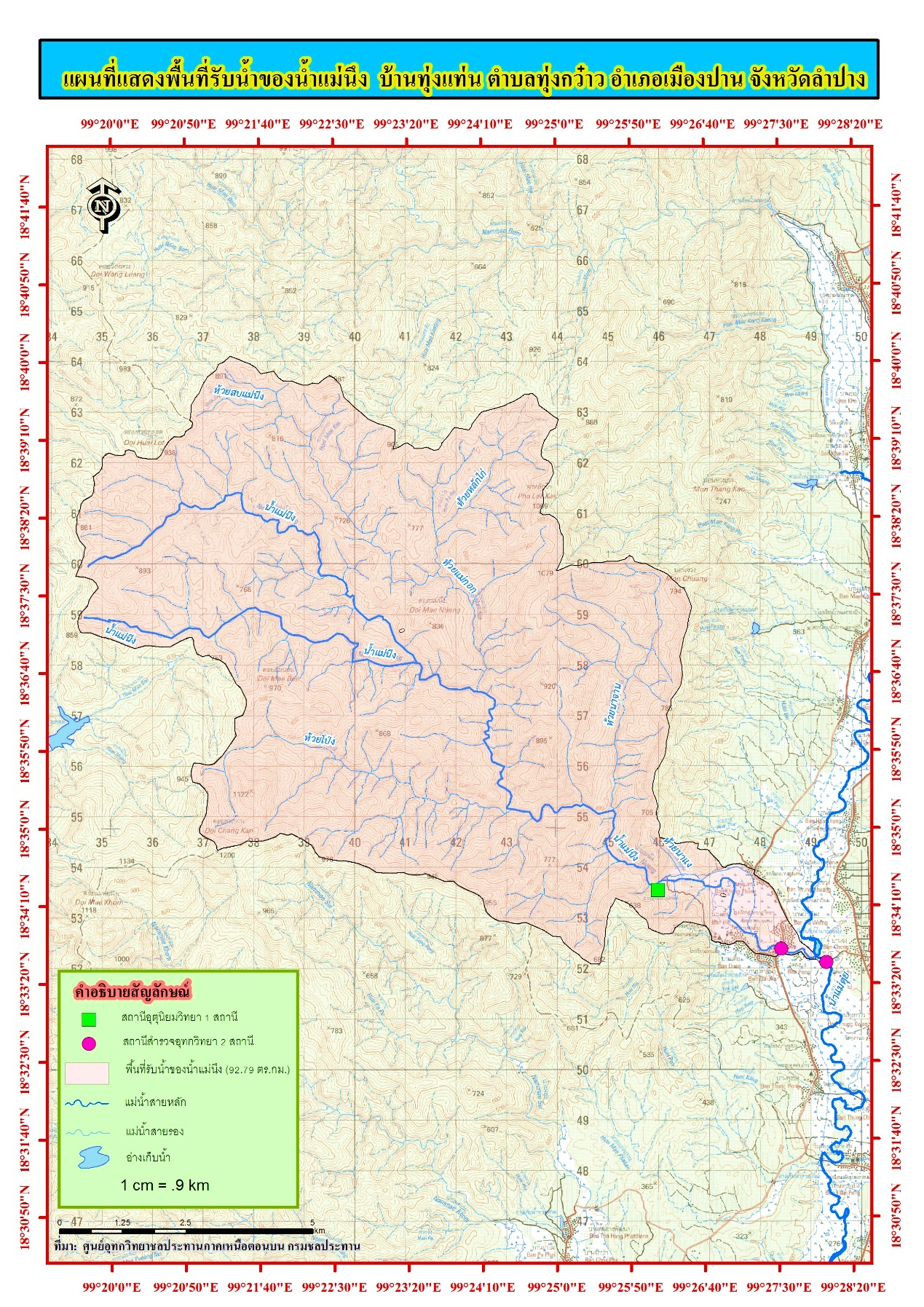 รูปที่ 2 แผนผังแสดงพื้นที่ศึกษาผลกระทบสิ่งแวดล้อมโครงการอ่างเก็บน้ำแม่นึง อันเนื่องมาจากพระราชดำริจังหวัดลำปางรูปที่ 3 ทำการติดตั้งเครื่องมือวัดปริมาณฝนที่โครงการอ่างเก็บน้ำแม่นึง อันเนื่องมาจากพระราชดำริ จังหวัดลำปาง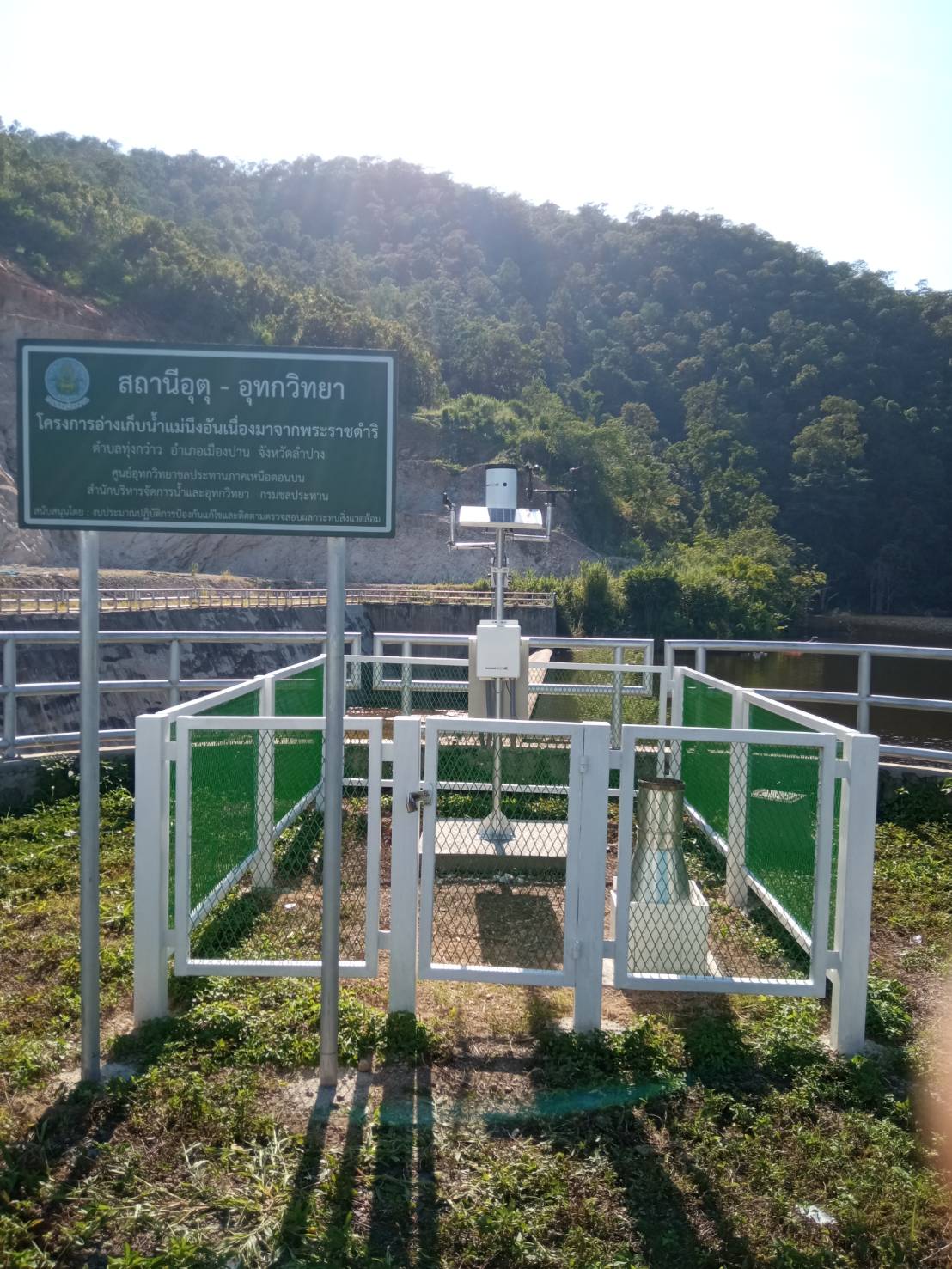 รูปที่ 4 สถานี ห้วยแม่นึง บ้านป่าเวียง อ.เมืองปาน จ.ลำปาง ที่ใช้เป็นดัชนีประเมินผลกระทบจากการกัดเซาะและการตกตะกอนท้ายโครงการชลประทานอันเนื่องมาจากพระราชดำริ ห้วยแม่นึง จ.ลำปาง                                                          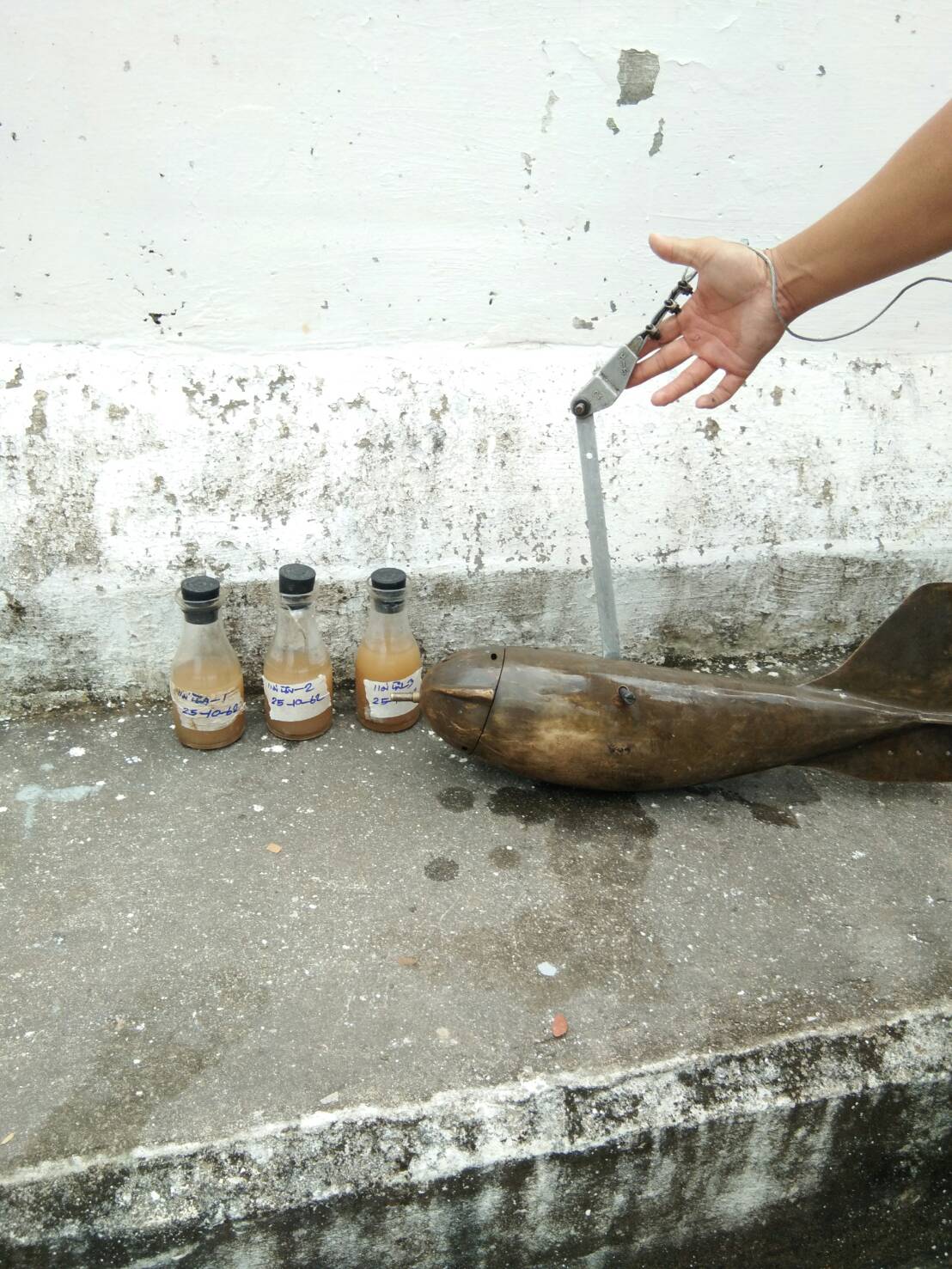 รูปที่ 5 ทำการสำรวจระดับน้ำและปริมาณน้ำที่สถานี ห้วยแม่นึง (ท้ายโครงการอ่างเก็บน้ำแม่นึง อันเนื่องมาจากพระราชดำริ) บ้านป่าเวียง อ.เมืองปาน จ.ลำปาง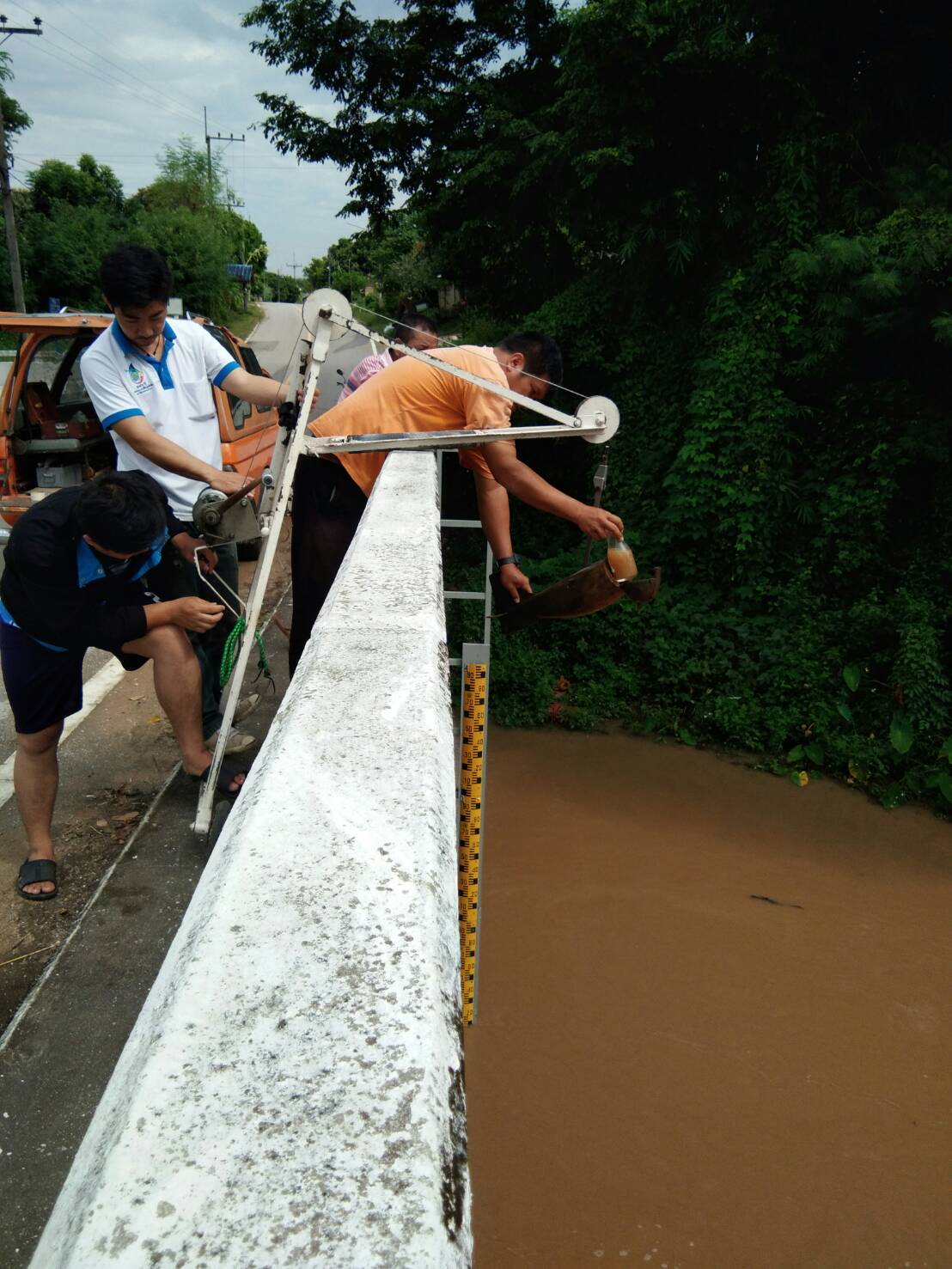 รูปที่ 6 สถานี Tw.28 น้ำแม่ตุ๋ย บ้านปลายนา อ.เมืองปาน จ.ลำปางที่ใช้เป็นดัชนีในการประเมินผลกระทบการกัดเซาะและการตกตะกอน(ท้ายโครงการอ่างเก็บน้ำแม่นึง อันเนื่องมาจากพระราชดำริ) อ.เมืองปาน จ.ลำปาง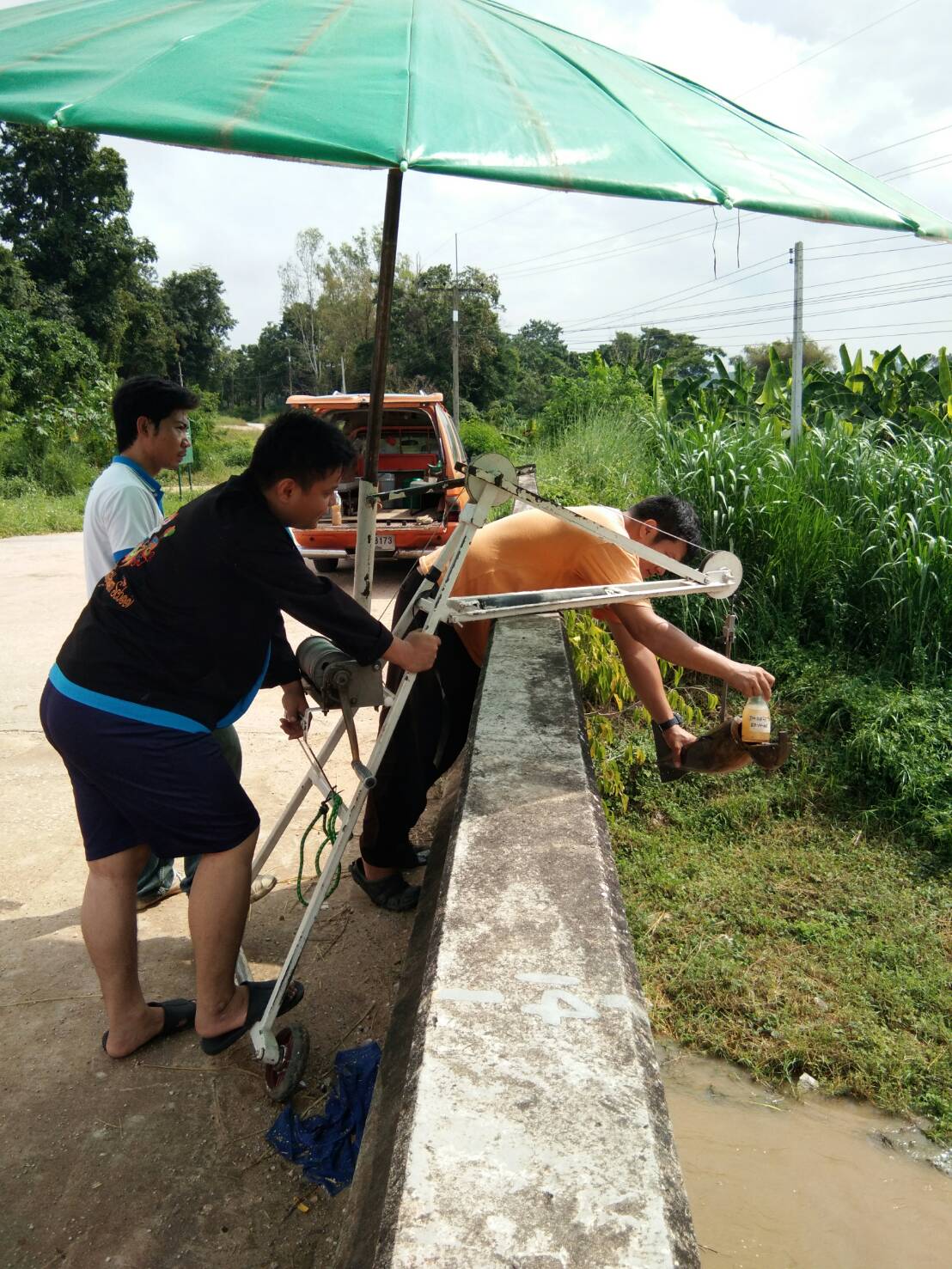 รูปที่ 7	ทำการสำรวจระดับน้ำและปริมาณน้ำที่สถานี Tw.28 น้ำแม่ตุ๋ย บ้านปลายนา อ.เมืองปาน จ.ลำปาง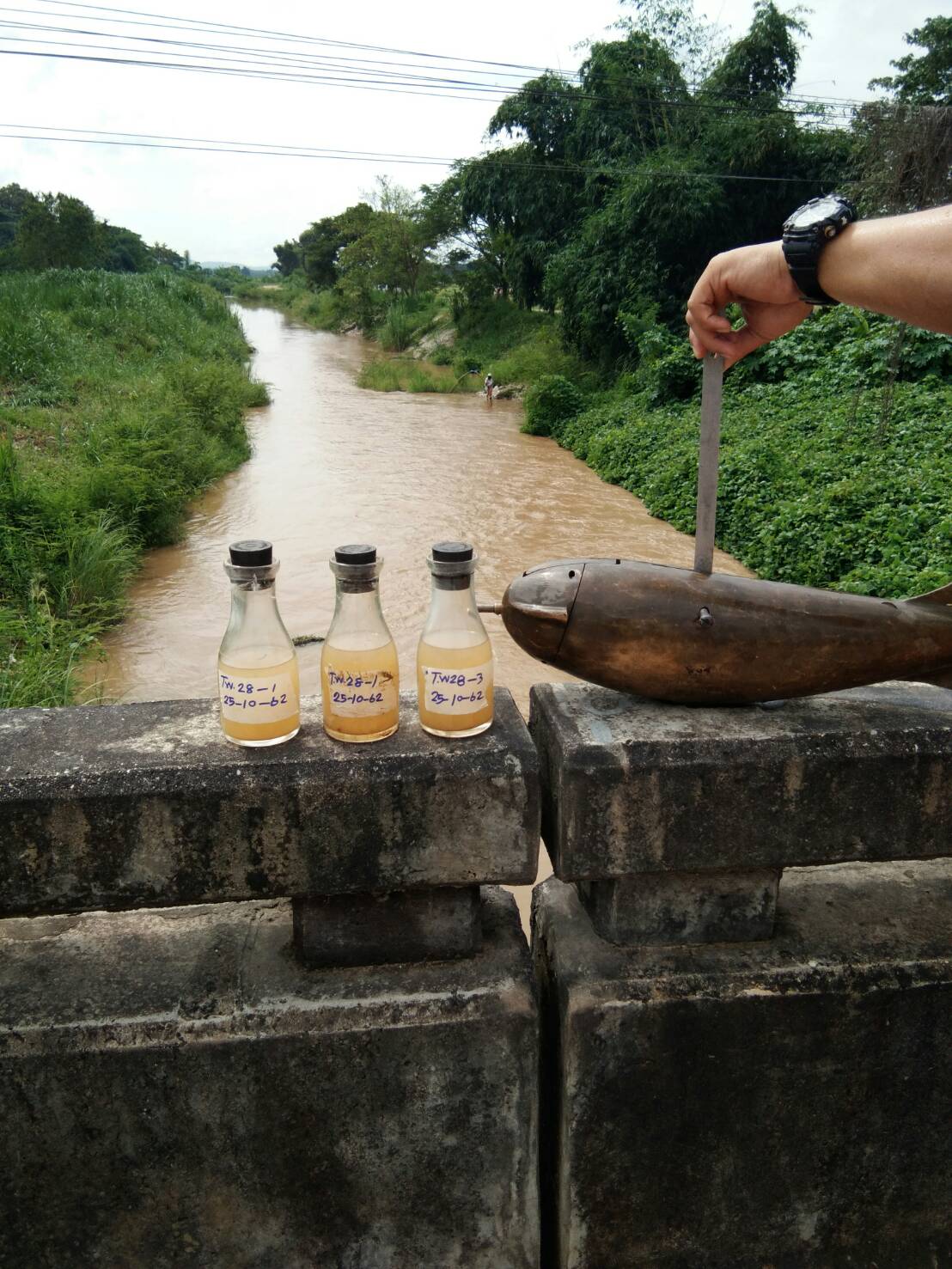 ผลการดำเนินงานจากการตรวจวัดปริมาณฝนของสถานี โครงการอ่างเก็บน้ำแม่นึง อันเนื่องมาจากพระราชดำริ อ.เมืองปาน จ.ลำปาง ตั้งแต่เดือนตุลาคม 2562 - กันยายน 2563 สรุปได้ดังนี้ (รูปที่ 3)ปริมาณฝนสูงสุดรายวันวัดได้ 118.4 มม.เมื่อวันที่ 24 ตุลาคม 2562 และปริมาณฝนต่ำสุดรายวันวัดได้ 0.2 มม. เมื่อวันที่ 17 ตุลาคม 2562 (รูปที่ 8)	ส่วนเดือนที่มีปริมาณฝนสะสมสูงสุดคือเดือนสิงหาคม 2562 มีปริมาณฝนสะสม 209.3 ม.ม.และเดือนที่มีปริมาณฝนสะสมต่ำสุดคือเดือนพฤศจิกายน 2562 เดือนมกราคมและเดือนกุมภาพันธ์ 2563 มีปริมาณน้ำฝนสะสม 0.0 มม.(รูปที่ 9)	ปริมาณฝนตั้งแต่เดือนตุลาคม 2562 ถึงเดือนกันยายน 2563 มีปริมาณฝนสะสมรวม 969.6 มม.รูปที่ 8 กราฟแสดงปริมาณน้ำฝนรายวันสถานีโครงการอ่างเก็บน้ำแม่นึง อันเนื่องมาจากพระราชดำริ  อ.เมืองปาน จ.ลำปาง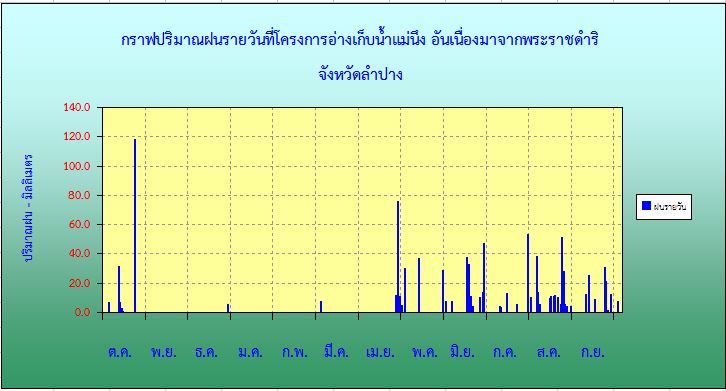 รูปที่ 9 กราฟแสดงปริมาณน้ำฝนรายเดือนสถานี โครงการอ่างเก็บน้ำแม่นึง อันเนื่องมาจากพระราชดำริ  อ.เมืองปาน จ.ลำปาง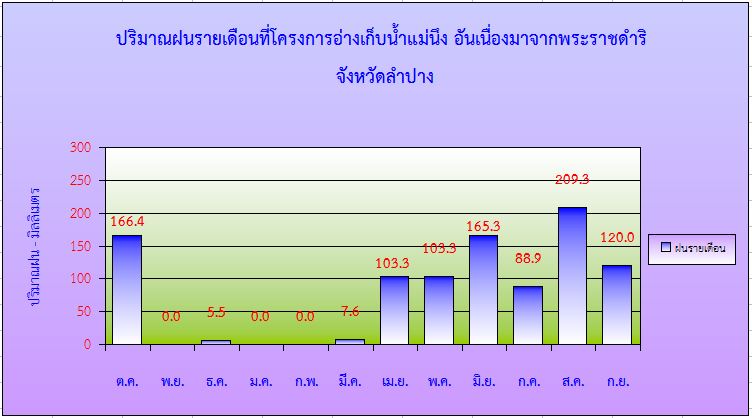 ผลการตรวจวัดระดับน้ำและปริมาณน้ำตั้งแต่เดือนตุลาคม 2562 – กันยายน 25631. ทำการสำรวจระดับน้ำและปริมาณน้ำที่สถานี ห้วยแม่นึง บ้านป่าเวียง อ.เมืองปาน จ.ลำปางซึ่งอยู่ตอนบน(ท้ายโครงการฯ)ของสถานที่ก่อสร้างโครงการอ่างเก็บน้ำแม่นึง อันเนื่องมาจากพระราชดำริ มีระยะทางตามลำน้ำห่างจากหัวงานประมาณ 3.96 กิโลเมตร ระดับน้ำสูงสุดวัดได้ 1.18 ม.(ร.ส.ม.)  มีปริมาณน้ำสูงสุด 5.307 ลบ.ม./วินาที เมื่อวันที่ 25 ตุลาคม 2562 และระดับน้ำต่ำสุดวัดได้ 0.35 ม.(ร.ส.ม.)  เมื่อวันที่ 7 มกราคม 2563 และปริมาณน้ำต่ำสุดที่สำรวจได้ 0.004 ลบ.ม./วินาที เมื่อวันที่ 18 กุมภาพันธ์ 2563รูปที่ 10 ตารางแสดงข้อมูลการสำรวจปริมาณน้ำที่สถานี น้ำแม่นึง บ้านป่าเวียง อ.เมืองปาน จ.ลำปาง (ท้ายโครงการอ่างเก็บน้ำแม่นึง อันเนื่องมาจากพระราชดำริ จังหวัดลำปาง)รูปที่ 11 กราฟแสดงความสัมพันธ์ของระดับน้ำกับปริมาณน้ำสถานี ห้วยแม่นึง บ้านป่าเวียง อ.เมืองปาน จ.ลำปาง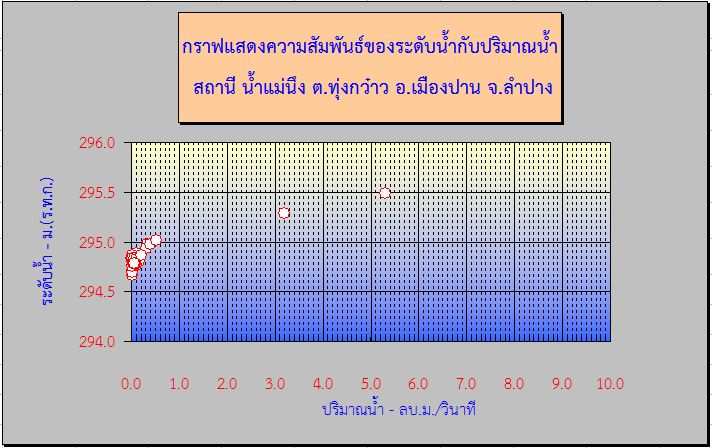 2. ทำการสำรวจระดับน้ำและปริมาณน้ำที่สถานี Tw.28 น้ำแม่ตุ๋ย อ.เมืองปาน จ.ลำปาง ซึ่งอยู่ตอนล่าง(ท้ายโครงการฯ) มีระยะทางตามลำน้ำห่างจากสบน้ำแม่นึงประมาณ 0.26 กิโลเมตร ระดับน้ำสูงสุดวัดได้ 4.09 ม.(ร.ส.ม.) มีปริมาณน้ำสูงสุด 121.042 ลบ.ม./วินาที เมื่อวันที่ 21 สิงหาคม 2563 และระดับน้ำต่ำสุดวัดได้ 0.38 ม.(ร.ส.ม.) เมื่อวันที่ 19 พฤศจิกายน 2562 วัดปริมาณน้ำต่ำสุดได้ 0.006 ลบ.ม./วินาที เมื่อวันที่ 7 มกราคม 2563รูปที่ 12 ตารางแสดงข้อมูลการสำรวจปริมาณน้ำที่สถานี น้ำแม่ตุ่ย บ้านปลายนา อ.เมืองปาน จ.ลำปาง (ท้ายสถานี ห้วยแม่นึง อ.เมืองปาน จ.ลำปาง)รูปที่ 13 กราฟแสดงความสัมพันธ์ของระดับน้ำกับปริมาณน้ำสถานี Tw.28 น้ำแม่ตุ๋ย บ้านปลายนา อ.เมืองปาน จ.ลำปาง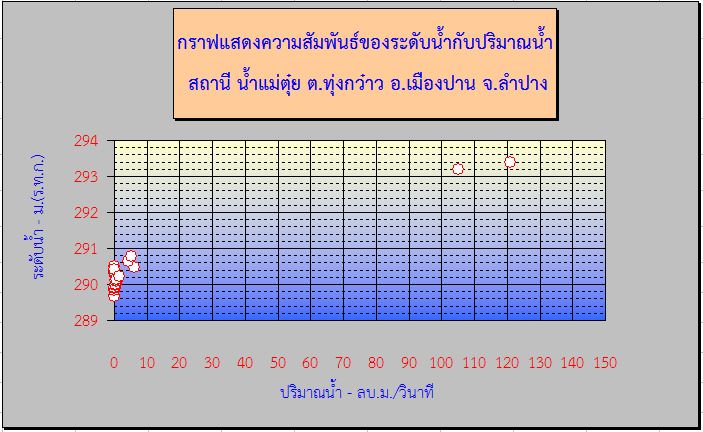 ผลการตรวจวัดข้อมูลตะกอนแขวนลอยตั้งแต่เดือนตุลาคม 2562 – กันยายน 2563ทำการสำรวจปริมาณตะกอนแขวนลอยที่สถานี น้ำแม่นึง บ้านป่าเวียง อ.เมืองปาน จ.ลำปางซึ่งอยู่ตอนบน(เหนือน้ำ) จำนวน 15 ครั้งรูปที่ 14 กราฟแสดงระดับน้ำเฉลี่ยรายวันและจุดสำรวจตะกอนสถานี น้ำแม่นึง บ้านป่าเวียง อ.เมืองปาน จ.ลำปาง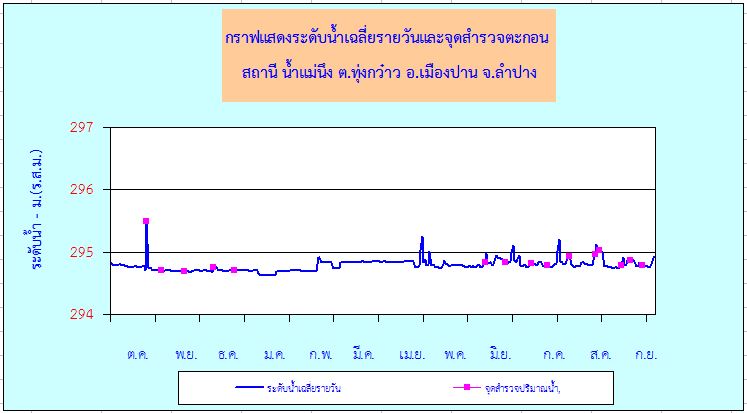 2. ทำการสำรวจปริมาณตะกอนแขวนลอยที่สถานี Tw.28 น้ำแม่ตุ๋ย บ้านปลายนา อ.เมืองปาน จ.ลำปางซึ่งอยู่ตอนล่าง (ท้ายน้ำ) จำนวน 15 ครั้ง รูปที่12 กราฟแสดงระดับน้ำเฉลี่ยรายวันและจุดสำรวจตะกอนแขวนลอยสถานี Tw.28 น้ำแม่ตุ๋ย บ้านปลายนา อ.เมืองปาน จ.ลำปาง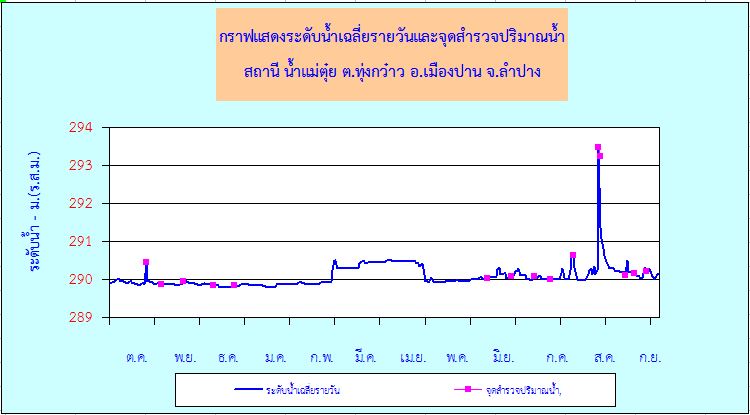 รูปที่ 13 ตารางแสดงข้อมูลปริมาณน้ำกับปริมาณตะกอนที่สถานี น้ำแม่นึง บ้านป่าเวียง อ.เมืองปาน จ.ลำปางCACULATION OF DAILY SUSPENDED SEDIMENT TRANSPORTATIONCACULATION OF DAILY SUSPENDED SEDIMENT TRANSPORTATIONรูปที่ 14 กราฟแสดงความสัมพันธ์ของปริมาณน้ำกับปริมาณตะกอนที่สถานี น้ำแม่นึง บ้านป่าเวียง อ.เมืองปาน จ.ลำปาง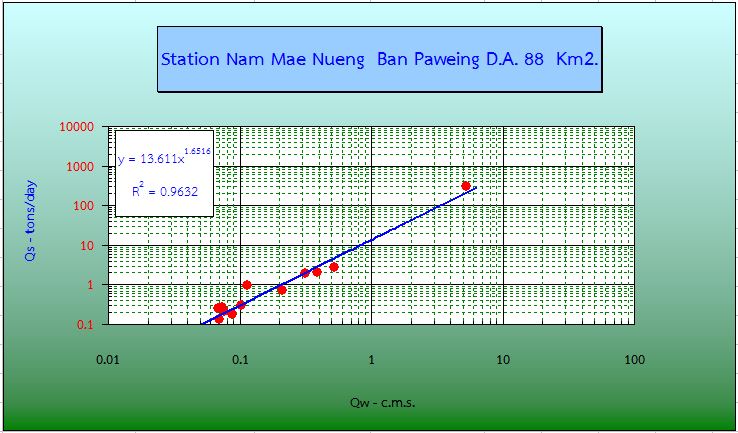 รูปที่ 15 ตารางแสดงข้อมูลปริมาณน้ำกับปริมาณตะกอนที่สถานี Tw.28 น้ำแม่ตุ๋ย บ้านปลายนา อ.เมืองปาน จ.ลำปางCACULATION OF DAILY SUSPENDED SEDIMENT TRANSPORTATIONCACULATION OF DAILY SUSPENDED SEDIMENT TRANSPORTATIONรูปที่ 16 กราฟแสดงความสัมพันธ์ของปริมาณน้ำกับปริมาณตะกอนที่สถานี Tw.28 น้ำแม่ตุ๋ย บ้านปลายนา อ.เมืองปาน จ.ลำปาง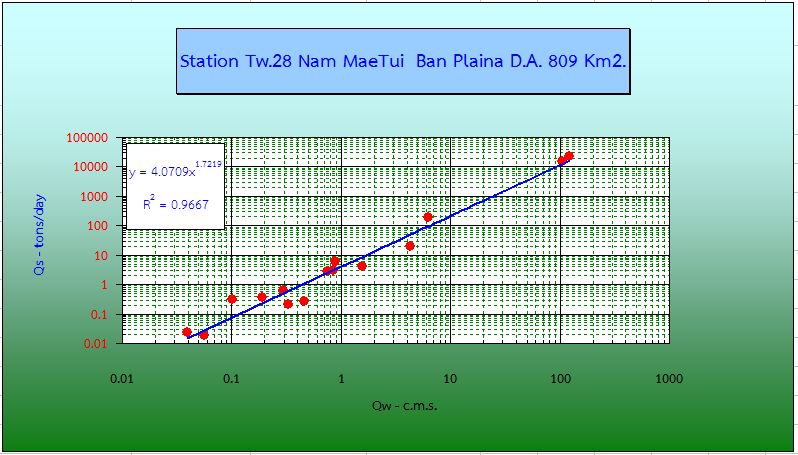 ปัญหาและอุปสรรค   มีการปิดกั้นลำน้ำเพื่อทดน้ำเข้าพื้นที่เกษตรในช่วงที่มีการเพาะปลูกทำให้ระดับน้ำยกตัวมีผลทำให้อัตราการไหลลดลงไม่สัมพันธ์กับระดับน้ำที่สูงขึ้นสรุประดับน้ำแม่นึงและน้ำแม่ตุ๋ยจะมีระดับน้ำต่ำค่อนข้างจะทรงตัวเกือบตลอดทั้งปี กรณีเกิดน้ำสูงก็ต่อเมื่อมีฝนตกหนักในพื้นที่ลุ่มน้ำ ระดับน้ำจะเพิ่มขึ้นอย่างรวดเร็วและลดลงอย่างรวดเร็ว ซึ่งบางครั้งทำให้ไม่สามารถสำรวจปริมาณน้ำสูงสุดได้ ส่วนปริมาณตะกอนที่มากับปริมาณน้ำสูงสุดจะมีมากเนื่องจากเป็นที่ราบต่ำโดยพื้นที่ส่วนใหญ่ทำเกษตรกรรมตารางแสดงสถิติการสำรวจปริมาณน้ำตารางแสดงสถิติการสำรวจปริมาณน้ำตารางแสดงสถิติการสำรวจปริมาณน้ำตารางแสดงสถิติการสำรวจปริมาณน้ำตารางแสดงสถิติการสำรวจปริมาณน้ำตารางแสดงสถิติการสำรวจปริมาณน้ำตารางแสดงสถิติการสำรวจปริมาณน้ำตารางแสดงสถิติการสำรวจปริมาณน้ำตารางแสดงสถิติการสำรวจปริมาณน้ำตารางแสดงสถิติการสำรวจปริมาณน้ำตารางแสดงสถิติการสำรวจปริมาณน้ำตารางแสดงสถิติการสำรวจปริมาณน้ำแม่น้ำ ห้วยแม่นึงแม่น้ำ ห้วยแม่นึงสถานี ห้วยแม่นึงสถานี ห้วยแม่นึงสถานี ห้วยแม่นึงสถานี ห้วยแม่นึงรหัส รหัส ตำบล บ้านป่าเวียงตำบล บ้านป่าเวียงอำเภอ บ้านเมืองปานอำเภอ บ้านเมืองปานอำเภอ บ้านเมืองปานอำเภอ บ้านเมืองปานจังหวัด ลำปางจังหวัด ลำปางราคาศูนย์เสาระดับ 294.310 ม.(ร.ท.ก.)ราคาศูนย์เสาระดับ 294.310 ม.(ร.ท.ก.)ราคาศูนย์เสาระดับ 294.310 ม.(ร.ท.ก.)ราคาศูนย์เสาระดับ 294.310 ม.(ร.ท.ก.)ราคาศูนย์เสาระดับ 294.310 ม.(ร.ท.ก.)ปีงบประมาณ 2563ปีงบประมาณ 2563วันที่ระดับน้ำระดับน้ำเวลาทำการสำรวจเวลาทำการสำรวจความกว้างความกว้างเนื้อที่รูปตัดเนื้อที่รูปตัดความเร็วเฉลี่ยความเร็วเฉลี่ยปริมาณน้ำวันที่ม.(ร.ส.ม.)ม.(ร.ท.ก)เวลาทำการสำรวจเวลาทำการสำรวจผิวน้ำ(ม.)ผิวน้ำ(ม.)ตร.ม.ตร.ม.ม./วินาทีม./วินาทีลบ.ม./วินาที2 ต.ค.620.49294.80014.05 – 14.1314.05 – 14.133.203.200.440.440.3860.3860.17015 ต.ค.620.46294.77015.40 – 15.5515.40 – 15.552.582.580.320.320.3250.3250.10421 ต.ค.620.45294.76011.24 – 11.3511.24 – 11.352.452.450.280.280.3680.3680.10325 ต.ค.621.18295.49009.50 – 10.1209.50 – 10.1229.4029.4013.7913.790.3850.3855.30725 ต.ค.620.98295.28511.20 – 11.3111.20 – 11.3127.2027.208.728.720.3650.3653.1844 พ.ย.620.57294.88010.45 – 11.0210.45 – 11.026.766.760.950.950.1060.1060.10119 พ.ย.620.66294.97016.12 – 16.2216.12 – 16.228.478.471.511.510.2180.2180.3299 ธ.ค.620.44294.75014.39 – 14.4514.39 – 14.452.472.470.270.270.1500.1500.03923 ธ.ค.620.40294.71014.35 – 14.4014.35 – 14.402.142.140.210.210.1280.1280.0277 ม.ค.630.35294.66013.40 – 13.4513.40 – 13.451.701.700.120.120.1500.1500.018ตารางแสดงสถิติการสำรวจปริมาณน้ำตารางแสดงสถิติการสำรวจปริมาณน้ำตารางแสดงสถิติการสำรวจปริมาณน้ำตารางแสดงสถิติการสำรวจปริมาณน้ำตารางแสดงสถิติการสำรวจปริมาณน้ำตารางแสดงสถิติการสำรวจปริมาณน้ำตารางแสดงสถิติการสำรวจปริมาณน้ำตารางแสดงสถิติการสำรวจปริมาณน้ำตารางแสดงสถิติการสำรวจปริมาณน้ำตารางแสดงสถิติการสำรวจปริมาณน้ำตารางแสดงสถิติการสำรวจปริมาณน้ำตารางแสดงสถิติการสำรวจปริมาณน้ำแม่น้ำ ห้วยแม่นึงแม่น้ำ ห้วยแม่นึงสถานี ห้วยแม่นึงสถานี ห้วยแม่นึงสถานี ห้วยแม่นึงสถานี ห้วยแม่นึงรหัส รหัส ตำบล บ้านป่าเวียงตำบล บ้านป่าเวียงอำเภอ บ้านเมืองปานอำเภอ บ้านเมืองปานอำเภอ บ้านเมืองปานอำเภอ บ้านเมืองปานจังหวัด ลำปางจังหวัด ลำปางราคาศูนย์เสาระดับ 294.310 ม.(ร.ท.ก.)ราคาศูนย์เสาระดับ 294.310 ม.(ร.ท.ก.)ราคาศูนย์เสาระดับ 294.310 ม.(ร.ท.ก.)ราคาศูนย์เสาระดับ 294.310 ม.(ร.ท.ก.)ราคาศูนย์เสาระดับ 294.310 ม.(ร.ท.ก.)ปีงบประมาณ 2563ปีงบประมาณ 2563วันที่ระดับน้ำระดับน้ำเวลาทำการสำรวจเวลาทำการสำรวจความกว้างความกว้างเนื้อที่รูปตัดเนื้อที่รูปตัดความเร็วเฉลี่ยความเร็วเฉลี่ยปริมาณน้ำวันที่ม.(ร.ส.ม.)ม.(ร.ท.ก)เวลาทำการสำรวจเวลาทำการสำรวจผิวน้ำ(ม.)ผิวน้ำ(ม.)ตร.ม.ตร.ม.ม./วินาทีม./วินาทีลบ.ม./วินาที20 ม.ค.630.38294.69014.12 – 14.1714.12 – 14.172.202.200.190.190.0580.0580.0113 ก.พ.630.38294.69014.27 – 14.3514.27 – 14.352.062.060.180.180.0670.0670.01218 ก.พ.630.52294.83010.54 – 10.5810.54 – 10.583.353.350.540.540.0070.0070.0043 มี.ค.630.53294.84014.25 – 14.3014.25 – 14.303.603.600.580.580.0460.0460.02718 มี.ค.630.55294.86010.18 – 10.3610.18 – 10.363.703.700.660.660.0440.0440.0292 เม.ย.630.52294.83009.50 – 10.0209.50 – 10.023.353.350.540.540.0460.0460.02521 เม.ย.630.45294.76010.37 – 10.4610.37 – 10.462.702.700.320.320.0530.0530.0175 พ.ค.630.44294.75014.15 – 14.2314.15 – 14.232.542.540.260.260.0580.0580.01518 พ.ค.630.47294.78015.00 – 15.0815.00 – 15.082.972.970.390.390.0820.0820.0328 มิ.ย.630.52294.83011.24 – 11.3811.24 – 11.383.483.480.520.520.1350.1350.07022 มิ.ย.630.53294.84012.47 – 12.5812.47 – 12.583.603.600.600.600.1920.1920.1159 ก.ค.630.51294.82015.49 – 15.5615.49 – 15.563.423.420.520.520.1960.1960.10220 ก.ค.630.47294.78011.45 – 11.5411.45 – 11.542.902.900.390.390.1950.1950.0764 ส.ค.630.62294.93011.00 – 11.1011.00 – 11.105.905.901.081.080.2940.2940.31717 ส.ค.630.46294.77015.28 – 15.3315.28 – 15.332.932.930.440.440.1910.1910.08421 ส.ค.630.66294.97015.16 – 15.2815.16 – 15.2810.9510.951.641.640.2380.2380.39124 ส.ค.630.71295.02010.31 – 10.5310.31 – 10.5311.0811.082.352.350.2230.2230.5258 ก.ย.630.47294.78015.21 – 15.3015.21 – 15.303.103.100.410.410.2120.2120.08714 ก.ย.630.44294.86011.25 – 11.5311.25 – 11.533.753.750.690.690.3060.3060.211ตารางแสดงสถิติการสำรวจปริมาณน้ำตารางแสดงสถิติการสำรวจปริมาณน้ำตารางแสดงสถิติการสำรวจปริมาณน้ำตารางแสดงสถิติการสำรวจปริมาณน้ำตารางแสดงสถิติการสำรวจปริมาณน้ำตารางแสดงสถิติการสำรวจปริมาณน้ำตารางแสดงสถิติการสำรวจปริมาณน้ำตารางแสดงสถิติการสำรวจปริมาณน้ำตารางแสดงสถิติการสำรวจปริมาณน้ำตารางแสดงสถิติการสำรวจปริมาณน้ำตารางแสดงสถิติการสำรวจปริมาณน้ำตารางแสดงสถิติการสำรวจปริมาณน้ำแม่น้ำ ห้วยแม่นึงแม่น้ำ ห้วยแม่นึงสถานี ห้วยแม่นึงสถานี ห้วยแม่นึงสถานี ห้วยแม่นึงสถานี ห้วยแม่นึงรหัส รหัส ตำบล บ้านป่าเวียงตำบล บ้านป่าเวียงอำเภอ บ้านเมืองปานอำเภอ บ้านเมืองปานอำเภอ บ้านเมืองปานอำเภอ บ้านเมืองปานจังหวัด ลำปางจังหวัด ลำปางราคาศูนย์เสาระดับ 294.310 ม.(ร.ท.ก.)ราคาศูนย์เสาระดับ 294.310 ม.(ร.ท.ก.)ราคาศูนย์เสาระดับ 294.310 ม.(ร.ท.ก.)ราคาศูนย์เสาระดับ 294.310 ม.(ร.ท.ก.)ราคาศูนย์เสาระดับ 294.310 ม.(ร.ท.ก.)ปีงบประมาณ 2563ปีงบประมาณ 2563วันที่ระดับน้ำระดับน้ำเวลาทำการสำรวจเวลาทำการสำรวจความกว้างความกว้างเนื้อที่รูปตัดเนื้อที่รูปตัดความเร็วเฉลี่ยความเร็วเฉลี่ยปริมาณน้ำวันที่ม.(ร.ส.ม.)ม.(ร.ท.ก)เวลาทำการสำรวจเวลาทำการสำรวจผิวน้ำ(ม.)ผิวน้ำ(ม.)ตร.ม.ตร.ม.ม./วินาทีม./วินาทีลบ.ม./วินาที22 ก.ย.630.47294.78010.42 – 10.4910.42 – 10.493.053.050.390.390.1770.1770.069ตารางแสดงสถิติการสำรวจปริมาณน้ำตารางแสดงสถิติการสำรวจปริมาณน้ำตารางแสดงสถิติการสำรวจปริมาณน้ำตารางแสดงสถิติการสำรวจปริมาณน้ำตารางแสดงสถิติการสำรวจปริมาณน้ำตารางแสดงสถิติการสำรวจปริมาณน้ำตารางแสดงสถิติการสำรวจปริมาณน้ำตารางแสดงสถิติการสำรวจปริมาณน้ำตารางแสดงสถิติการสำรวจปริมาณน้ำตารางแสดงสถิติการสำรวจปริมาณน้ำตารางแสดงสถิติการสำรวจปริมาณน้ำตารางแสดงสถิติการสำรวจปริมาณน้ำแม่น้ำ แม่ตุ๋ยแม่น้ำ แม่ตุ๋ยสถานี น้ำแม่ตุ๋ยสถานี น้ำแม่ตุ๋ยสถานี น้ำแม่ตุ๋ยสถานี น้ำแม่ตุ๋ยรหัส Tw.28รหัส Tw.28ตำบล บ้านปลายนาตำบล บ้านปลายนาอำเภอ บ้านเมืองปานอำเภอ บ้านเมืองปานอำเภอ บ้านเมืองปานอำเภอ บ้านเมืองปานจังหวัด ลำปางจังหวัด ลำปางราคาศูนย์เสาระดับ 289.300  ม.(ร.ท.ก.)ราคาศูนย์เสาระดับ 289.300  ม.(ร.ท.ก.)ราคาศูนย์เสาระดับ 289.300  ม.(ร.ท.ก.)ราคาศูนย์เสาระดับ 289.300  ม.(ร.ท.ก.)ราคาศูนย์เสาระดับ 289.300  ม.(ร.ท.ก.)ปีงบประมาณ 2563ปีงบประมาณ 2563วันที่ระดับน้ำระดับน้ำเวลาทำการสำรวจเวลาทำการสำรวจความกว้างความกว้างเนื้อที่รูปตัดเนื้อที่รูปตัดความเร็วเฉลี่ยความเร็วเฉลี่ยปริมาณน้ำวันที่ม.(ร.ส.ม.)ม.(ร.ท.ก.)เวลาทำการสำรวจเวลาทำการสำรวจผิวน้ำ(ม.)ผิวน้ำ(ม.)ตร.ม.ตร.ม.ม./วินาทีม./วินาทีลบ.ม./วินาที2 ต.ค.620.63289.93014.23 – 14.4614.23 – 14.467.507.501.531.530.1800.1800.27416 ต.ค.620.59289.89016.26 – 16.4316.26 – 16.436.956.951.271.270.1190.1190.15121 ต.ค.620.59289.89010.58 – 11.0610.58 – 11.067.007.001.391.390.1120.1120.15625 ต.ค.621.16290.46010.57 – 11.0610.57 – 11.0615.7015.707.827.820.7980.7986.2404 พ.ย.620.40289.70011.25 – 11.3211.25 – 11.322.002.000.190.190.3980.3980.07419 พ.ย.620.38289.68015.44 – 15.5015.44 – 15.501.831.830.140.140.1710.1710.0249 ธ.ค.620.55289.85014.50 – 15.1314.50 – 15.136.546.540.870.870.0640.0640.05623 ธ.ค.620.55289.85015.02 – 15.2315.02 – 15.236.586.580.870.870.0450.0450.0397 ม.ค.630.53289.83013.57 – 14.0213.57 – 14.026.336.330.730.730.0080.0080.00620 ม.ค.630.59289.89014.48 – 14.5314.48 – 14.536.806.800.880.880.0080.0080.0073 ก.พ.630.61289.91014.46 – 14.5014.46 – 14.507.197.190.940.940.0080.0080.00818 ก.พ.630.63289.93010.20 – 10.2510.20 – 10.257.317.311.291.290.0080.0080.0103 มี.ค.631.01290.31014.42 – 14.4814.42 – 14.4814.9014.905.755.750.0080.0080.047ตารางแสดงสถิติการสำรวจปริมาณน้ำตารางแสดงสถิติการสำรวจปริมาณน้ำตารางแสดงสถิติการสำรวจปริมาณน้ำตารางแสดงสถิติการสำรวจปริมาณน้ำตารางแสดงสถิติการสำรวจปริมาณน้ำตารางแสดงสถิติการสำรวจปริมาณน้ำตารางแสดงสถิติการสำรวจปริมาณน้ำตารางแสดงสถิติการสำรวจปริมาณน้ำตารางแสดงสถิติการสำรวจปริมาณน้ำตารางแสดงสถิติการสำรวจปริมาณน้ำตารางแสดงสถิติการสำรวจปริมาณน้ำตารางแสดงสถิติการสำรวจปริมาณน้ำแม่น้ำ แม่ตุ๋ยแม่น้ำ แม่ตุ๋ยสถานี น้ำแม่ตุ๋ยสถานี น้ำแม่ตุ๋ยสถานี น้ำแม่ตุ๋ยสถานี น้ำแม่ตุ๋ยรหัส Tw.28รหัส Tw.28ตำบล บ้านปลายนาตำบล บ้านปลายนาอำเภอ บ้านเมืองปานอำเภอ บ้านเมืองปานอำเภอ บ้านเมืองปานอำเภอ บ้านเมืองปานจังหวัด ลำปางจังหวัด ลำปางราคาศูนย์เสาระดับ 289.300  ม.(ร.ท.ก.)ราคาศูนย์เสาระดับ 289.300  ม.(ร.ท.ก.)ราคาศูนย์เสาระดับ 289.300  ม.(ร.ท.ก.)ราคาศูนย์เสาระดับ 289.300  ม.(ร.ท.ก.)ราคาศูนย์เสาระดับ 289.300  ม.(ร.ท.ก.)ปีงบประมาณ 2563ปีงบประมาณ 2563วันที่ระดับน้ำระดับน้ำเวลาทำการสำรวจเวลาทำการสำรวจความกว้างความกว้างเนื้อที่รูปตัดเนื้อที่รูปตัดความเร็วเฉลี่ยความเร็วเฉลี่ยปริมาณน้ำวันที่ม.(ร.ส.ม.)ม.(ร.ท.ก.)เวลาทำการสำรวจเวลาทำการสำรวจผิวน้ำ(ม.)ผิวน้ำ(ม.)ตร.ม.ตร.ม.ม./วินาทีม./วินาทีลบ.ม./วินาที18 มี.ค.631.05290.35010.50 – 10.5610.50 – 10.5614.6014.606.006.000.0080.0080.0462 เม.ย.631.20290.50010.13 – 10.2010.13 – 10.2015.9015.908.488.480.0080.0080.06721 เม.ย.631.12290.42010.59 – 11.0510.59 – 11.0515.4015.406.696.690.0080.0080.0525 พ.ค.630.62289.92014.44 – 14.5314.44 – 14.536.706.701.191.190.0660.0660.07918 พ.ค.630.66289.96015.35 – 15.4515.35 – 15.457.307.301.481.480.1280.1280.1908 มิ.ย.630.72290.02010.56 – 11.0510.56 – 11.058.358.352.042.040.2270.2270.46424 มิ.ย.630.77290.07016.31 – 16.4616.31 – 16.4611.2011.202.432.430.3480.3480.8459 ก.ค.630.77290.07016.11 – 16.2516.11 – 16.2511.7511.752.552.550.3490.3490.89120 ก.ค.630.69289.99010.44 – 10.5410.44 – 10.548.408.401.661.660.1800.1800.2994 ส.ค.631.34290.64010.00 – 10.2510.00 – 10.2516.5016.509.669.660.4450.4454.29717 ส.ค.630.78290.08016.03 – 16.1616.03 – 16.1612.0012.002.002.000.3020.3020.60321 ส.ค.634.09293.39013.40 – 14.0713.40 – 14.0732.0032.0072.8072.801.6631.663121.04221 ส.ค.633.90293.20014.31 – 14.5014.31 – 14.5031.6031.6068.1068.101.5431.543105.10124 ส.ค.631.48290.78012.21 – 12.3712.21 – 12.3719.0019.0011.1011.100.4550.4555.0558 ก.ย.630.81290.11016.22 – 16.3316.22 – 16.3312.2012.203.043.040.0620.0620.19014 ก.ย.630.85290.15010.03 – 10.1810.03 – 10.1812.0012.003.853.850.1920.1920.74122 ก.ย.630.91290.21009.54 – 10.0909.54 – 10.0912.2412.244.794.793.263.261.561Station Nam Mae NuengStation Nam Mae Nueng Water year Oct,2019 – Sep,2020 Water year Oct,2019 – Sep,2020 Water year Oct,2019 – Sep,2020 Water year Oct,2019 – Sep,2020 Water year Oct,2019 – Sep,2020 Water year Oct,2019 – Sep,2020Computed byComputed byComputed byRiver Nam Mae NuengRiver Nam Mae Nueng         Date         Date         DateDrainage Area 88 Km.2Drainage Area 88 Km.2Drainage Area 88 Km.2Drainage Area 88 Km.2    Checked by    Checked by    Checked byDateGage HeightGage HeightRiver DischargeRiver DischargeRiver DischargeRiver DischargeSedimentSedimentSuspendedRemarkRemarkDateGage HeightGage HeightRiver DischargeRiver DischargeRiver DischargeRiver DischargeConcentrationConcentrationSedimentRemarkRemarkDatem.(m.s.l.)m.(m.s.l.)c.m.sc.m.sm.c.m.m.c.m.By WeightBy WeightTonNo.bottleNo.bottleDatem.(m.s.l.)m.(m.s.l.)c.m.sc.m.sm.c.m.m.c.m.p.p.m.p.p.m.TonNo.bottleNo.bottle25 Oct.19295.520295.5205.2895.2890.4570.457680.880680.880311.1421 - 31 - 34 Nov.19294.710294.7100.0740.0740.0060.00642.15142.1510.2694 - 64 - 619 Nov.19294.690294.6900.0240.0240.0020.00222.81922.8190.0477 - 97 - 9Station Nam Mae NuengStation Nam Mae NuengWater year Oct,2019 – Sep,2020Water year Oct,2019 – Sep,2020Water year Oct,2019 – Sep,2020Water year Oct,2019 – Sep,2020Water year Oct,2019 – Sep,2020Water year Oct,2019 – Sep,2020Computed byComputed byComputed byRiver Nam Mae NuengRiver Nam Mae Nueng         Date         Date         DateDrainage Area 88 Km.2Drainage Area 88 Km.2Drainage Area 88 Km.2Drainage Area 88 Km.2    Checked by    Checked by    Checked byDateGage HeightGage HeightRiver DischargeRiver DischargeRiver DischargeRiver DischargeSedimentSedimentSuspendedRemarkRemarkDateGage HeightGage HeightRiver DischargeRiver DischargeRiver DischargeRiver DischargeConcentrationConcentrationSedimentRemarkRemarkDatem.(m.s.l.)m.(m.s.l.)c.m.sc.m.sm.c.m.m.c.m.By WeightBy WeightTonNo.bottleNo.bottleDatem.(m.s.l.)m.(m.s.l.)c.m.sc.m.sm.c.m.m.c.m.p.p.m.p.p.m.TonNo.bottleNo.bottle9 Dec.19294.750294.7500.0390.0390.0030.0039.8879.8870.03310 - 1210 - 1223 Dec.19294.710294.7100.0270.0270.0020.00212.23212.2320.02913 - 1513 - 158 Jun.20294.830294.8300.0700.0700.0060.00621.98021.9800.0131 - 31 - 322 Jun.20294.840294.8400.1150.1150.0100.01097.30397.3030.9674 - 64 - 69 Jul.20294.820294.8200.1020.1020.0090.00933.72833.7280.2977 - 97 - 920 Jul.20294.780294.7800.0760.0760.0070.00731.69231.6920.20810 - 1210 - 124 Aug.20294.930294.9300.3170.3170.0270.02771.06171.0611.94613 - 1513 - 1521 Aug.20294.970294.9700.3910.3910.0340.03461.76361.7632.08716 - 1816 - 1824 Aug.20295.020295.0200.5250.5250.0450.04562.13362.1332.81819 - 2119 - 218 Sep.20294.780294.7800.0870.0870.0080.00823.41823.4180.17622 - 2422 - 2414 Sep.20294.860294.8600.2110.2110.0180.01839.34639.3460.71725 - 2725 - 2722 Sep.20294.780294.7800.0690.0690.0060.00643.66443.6640.26028 - 3028 - 30Remark : No Flow during Jan,2020 – May,2020Remark : No Flow during Jan,2020 – May,2020Remark : No Flow during Jan,2020 – May,2020Remark : No Flow during Jan,2020 – May,2020Remark : No Flow during Jan,2020 – May,2020Remark : No Flow during Jan,2020 – May,2020Remark : No Flow during Jan,2020 – May,2020Remark : No Flow during Jan,2020 – May,2020Remark : No Flow during Jan,2020 – May,2020Remark : No Flow during Jan,2020 – May,2020Remark : No Flow during Jan,2020 – May,2020Remark : No Flow during Jan,2020 – May,2020Station Nam Mae TuiStation Nam Mae TuiWater year Oct,2019 – Sep,2020Water year Oct,2019 – Sep,2020Water year Oct,2019 – Sep,2020Water year Oct,2019 – Sep,2020Water year Oct,2019 – Sep,2020Water year Oct,2019 – Sep,2020Computed byComputed byComputed byRiver Nam Mae TuiRiver Nam Mae TuiDateDateDateDrainage Area 809 Km.2Drainage Area 809 Km.2Drainage Area 809 Km.2Drainage Area 809 Km.2      Checked by      Checked by      Checked byDateGage HeightGage HeightRiver DischargeRiver DischargeRiver DischargeRiver DischargeSedimentSedimentSuspendedRemarkRemarkDateGage HeightGage HeightRiver DischargeRiver DischargeRiver DischargeRiver DischargeConcentrationConcentrationSedimentRemarkRemarkDatem.(m.s.l.)m.(m.s.l.)c.m.sc.m.sm.c.m.m.c.m.By WeightBy WeightTonNo.bottleNo.bottleDatem.(m.s.l.)m.(m.s.l.)c.m.sc.m.sm.c.m.m.c.m.p.p.m.p.p.m.TonNo.bottleNo.bottle25 Oct.19290.460290.4606.2406.2400.5390.539364.291364.291196.4031 - 31 - 34 Nov.19289.870289.8700.1010.1010.0090.00936.14536.1450.3154 - 64 - 619 Nov.19289.960289.9600.3290.3290.0280.0287.2307.2300.2067 - 97 - 99 Dec.19289.850289.8500.0560.0560.0050.0053.9883.9880.01910 - 1210 - 1223 Dec.19289.850289.8500.0390.0390.0030.0037.1187.1180.02413 - 1513 - 15Station Nam Mae TuiStation Nam Mae TuiWater year Oct,2019 – Sep,2020Water year Oct,2019 – Sep,2020Water year Oct,2019 – Sep,2020Water year Oct,2019 – Sep,2020Water year Oct,2019 – Sep,2020Water year Oct,2019 – Sep,2020Computed byComputed byComputed byRiver Nam Mae TuiRiver Nam Mae TuiDateDateDateDrainage Area 809 Km.2Drainage Area 809 Km.2Drainage Area 809 Km.2Drainage Area 809 Km.2      Checked by      Checked by      Checked byDateGage HeightGage HeightRiver DischargeRiver DischargeRiver DischargeRiver DischargeSedimentSedimentSuspendedRemarkRemarkDateGage HeightGage HeightRiver DischargeRiver DischargeRiver DischargeRiver DischargeConcentrationConcentrationSedimentRemarkRemarkDatem.(m.s.l.)m.(m.s.l.)c.m.sc.m.sm.c.m.m.c.m.By WeightBy WeightTonNo.bottleNo.bottleDatem.(m.s.l.)m.(m.s.l.)c.m.sc.m.sm.c.m.m.c.m.p.p.m.p.p.m.TonNo.bottleNo.bottle8 Jun.20290.020290.0200.4640.4640.0400.0406.6396.6390.2661 - 31 - 324 Jun.20290.070290.0700.8450.8450.0730.07342.23742.2373.0844 - 64 - 69 Jul.20290.070290.0700.8910.8910.0770.07777.01177.0115.9297 - 97 - 920 Jul.20289.990289.9900.2990.2990.0260.02625.39325.3930.65610 - 1210 - 124 Aug.20290.640290.6404.2974.2970.3710.37152.94052.94019.65513 - 1513 - 1521 Aug.20293.470293.470121.042121.04210.45810.4582190.7002190.70022910.40516 - 1816 - 1821 Aug.20293.250293.250105.101105.1019.0819.0811690.1971690.19715348.21319 - 2119 - 218 Sep.20290.110290.1100.1900.1900.0160.01622.55922.5590.37022 - 2422 - 2414 Sep.20290.150290.1500.7410.7410.0640.06442.70442.7042.73425 - 2725 - 2722 Sep.20290.210290.2101.5611.5610.1350.13529.75829.7584.01328 - 3028 - 30Remark : No Flow during Jan,2020 – May,2020Remark : No Flow during Jan,2020 – May,2020Remark : No Flow during Jan,2020 – May,2020Remark : No Flow during Jan,2020 – May,2020Remark : No Flow during Jan,2020 – May,2020Remark : No Flow during Jan,2020 – May,2020Remark : No Flow during Jan,2020 – May,2020Remark : No Flow during Jan,2020 – May,2020Remark : No Flow during Jan,2020 – May,2020Remark : No Flow during Jan,2020 – May,2020Remark : No Flow during Jan,2020 – May,2020Remark : No Flow during Jan,2020 – May,2020